Attribution in JournalismREAD:WATCH: A Fragile Trust: Jayson Blair, plagiarism and the New York Times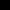 WATCH: Independent Lens | A Fragile Trust | Jayson Blair Scandal Fallout | PBSPractice ethical curation and attributionGetting digital attribution right, Part 2ACTIVITY:Have students watch a portion of the PBS Documentary, “A Fragile Trust.” Following the report, begin a discussion to address the following questions: What was Jayson Blair accused of? How was it determined that plagiarism took place? How do you believe it went unnoticed within the New York Times? What would you do differently in your newsrooms to practice ethical reporting? ACTIVITY 2:What is digital attribution? What does it look like? Why do we need it? What is UGC (User Generated Content?) If it’s public, why do I need permission to use or attribute? READ: Getting digital attribution right, Part 2Twitter Responds To Santa Barbara Shootings With #YesAllWomen HashtagStudents will work in groups of four to determine a process of obtaining permission and correct attribution to embed or use a social media post. Students will be asked to do the following: Show how they will reach out to confirm and obtain source information of photo or post. Show how attribution may look on an online publication. 